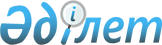 О внесении изменений в решение Кызылординского областного маслихата от 13 декабря 2021 года № 72 "Об областном бюджете на 2022-2024 годы"
					
			С истёкшим сроком
			
			
		
					Решение Кызылординского областного маслихата от 11 июля 2022 года № 113. Зарегистрирован в Министерстве юстиции Республики Казахстан 14 июля 2022 года № 28800. Прекращено действие в связи с истечением срока
      Кызылординский областной маслихат РЕШИЛ:
      1. Внести в решение Кызылординского областного маслихата от 13 декабря 2021 года № 72 "Об областном бюджете на 2022-2024 годы" (зарегистрировано в Реестре государственной регистрации нормативных правовых актов под № 25827) следующие изменения:
      пункт 1 изложить в новой редакции: 
      "1. Утвердить областной бюджет на 2022-2024 годы согласно приложениям 1, 2 и 3 соответственно, в том числе на 2022 год в следующих объемах:
      1) доходы – 467 920 111,6 тысяч тенге, в том числе:
      налоговые поступления – 34 554 599,8 тысяч тенге;
      неналоговые поступления – 5 431 768,0 тысяч тенге; 
      поступления от продажи основного капитала – 40 000,0 тысяч тенге;
      поступления трансфертов – 427 893 743,8 тысяч тенге;
      2) затраты – 474 310 049,2 тысяч тенге;
      3) чистое бюджетное кредитование – -2 964 373,9 тысяч тенге;
      бюджетные кредиты – 9 833 718,0 тысяч тенге;
      погашение бюджетных кредитов – 12 798 091,9 тысяч тенге;
      4) сальдо по операциям с финансовыми активами – 1 883 085,5 тысяч тенге;
      приобретение финансовых активов – 1 883 085,5 тысяч тенге;
      поступления от продажи финансовых активов государства – 0;
      5) дефицит (профицит) бюджета – -5 308 649,2 тысяч тенге;
      6) финансирование дефицита (использование профицита) бюджета – 5 308 649,2 тысяч тенге.";
      приложение 1 к указанному решению изложить в новой редакции согласно приложению к настоящему решению. 
      2. Настоящее решение вводится в действие с 1 января 2022 года. Областной бюджет на 2022 год
					© 2012. РГП на ПХВ «Институт законодательства и правовой информации Республики Казахстан» Министерства юстиции Республики Казахстан
				
      Секретарь Кызылординского областного маслихата 

Н. Байкадамов
Приложение к решению
Кызылординского областного маслихата
от 11 июля 2022 года № 113Приложение 1 к решению
Кызылординского областного маслихата
от "13" декабря 2021 года № 72
Категория
Категория
Категория
Категория
Сумма, тысяч тенге
Класс
Класс
Класс
Сумма, тысяч тенге
Подкласс
Подкласс
Сумма, тысяч тенге
Наименование
Сумма, тысяч тенге
1. Доходы
467 920 111,6
1
Налоговые поступления
34 554 599,8
01
Подоходный налог
16 579 669,8
2
Индивидуальный подоходный налог
16 579 669,8
03
Социальный налог
13 045 344,0
1
Социальный налог
13 045 344,0
05
Внутренние налоги на товары, работы и услуги
4 929 586,0
3
Поступления за использование природных и других ресурсов
4 844 586,0
4
Сборы за ведение предпринимательской и профессиональной деятельности
85 000,0
2
Неналоговые поступления
5 431 768,0
01
Доходы от государственной собственности
1 194 821,0
1
Поступления части чистого дохода государственных предприятий
10 958,0
5
Доходы от аренды имущества, находящегося в государственной собственности
60 000,0
7
Вознаграждения по кредитам, выданным из государственного бюджета
1 123 863,0
03
Поступления денег от проведения государственных закупок, организуемых государственными учреждениями, финансируемыми из государственного бюджета
1 160,0
1
Поступления денег от проведения государственных закупок, организуемых государственными учреждениями, финансируемыми из государственного бюджета
1 160,0
04
Штрафы, пени, санкции, взыскания, налагаемые государственными учреждениями, финансируемыми из государственного бюджета, а также содержащимися и финансируемыми из бюджета (сметы расходов) Национального Банка Республики Казахстан
1 757 859,0
1
Штрафы, пени, санкции, взыскания, налагаемые государственными учреждениями, финансируемыми из государственного бюджета, а также содержащимися и финансируемыми из бюджета (сметы расходов) Национального Банка Республики Казахстан, за исключением поступлений от организаций нефтяного сектора
1 757 859,0
06
Прочие неналоговые поступления
2 477 928,0
1
Прочие неналоговые поступления
2 477 928,0
3
Поступления от продажи основного капитала
40 000,0
01
Продажа государственного имущества, закрепленного за государственными учреждениями
40 000,0
1
Продажа государственного имущества, закрепленного за государственными учреждениями
40 000,0
4
Поступления трансфертов 
427 893 743,8
01
Трансферты из нижестоящих органов государственного управления
95 162 024,8
2
Трансферты из районных (городских) бюджетов
95 162 024,8
02
Трансферты из вышестоящих органов государственного управления
332 731 719,0
1
Трансферты из республиканского бюджета
332 731 719,0
Функциональная группа
Функциональная группа
Функциональная группа
Функциональная группа
Администратор бюджетных программ
Администратор бюджетных программ
Администратор бюджетных программ
Программа
Программа
Наименование
2. Затраты
474 310 049,2
01
Государственные услуги общего характера
9 623 471,2
110
Аппарат маслихата области
205 602,0
001
Услуги по обеспечению деятельности маслихата области
177 600,0
003
Капитальные расходы государственного органа
800,0
005
Повышение эффективности деятельности депутатов маслихатов
8 475,0
113
Целевые текущие трансферты нижестоящим бюджетам
18 727,0
120
Аппарат акима области
3 200 772,0
001
Услуги по обеспечению деятельности акима области
2 198 712,9
007
Капитальные расходы подведомственных государственных учреждений и организаций
785 793,5
009
Обеспечение и проведение выборов акимов городов районного значения, сел, поселков, сельских округов
216 265,6
265
Управление предпринимательства и промышленности области
380 376,0
001
Услуги по реализации государственной политики на местном уровне в области развития предпринимательства и промышленности
354 618,0
003
Капитальные расходы государственного органа
14 760,0
032
Капитальные расходы подведомственных государственных учреждений и организаций
10 998,0
282
Ревизионная комиссия области
352 142,0
001
Услуги по обеспечению деятельности ревизионной комиссии области 
335 462,0
003
Капитальные расходы государственного органа
16 680,0
288
Управление строительства, архитектуры и градостроительства области
500 000,0
061
Развитие объектов государственных органов
500 000,0
299
Управление экономики и финансов области
4 500 766,0
001
Услуги по реализации государственной политики в области формирования и развития экономической политики, системы государственного планирования, исполнения местного бюджета и управления коммунальной собственностью.
514 755,0
005
Капитальные расходы государственного органа
30 880,0
021
Приватизация, управление коммунальным имуществом, постприватизационная деятельность и регулирование споров, связанных с этим
1 635,0
113
Целевые текущие трансферты нижестоящим бюджетам
3 953 496,0
718
Управление государственных закупок области
165 973,0
001
Услуги по реализации государственной политики в области государственных закупок на местном уровне
154 253,0
003
Капитальные расходы государственного органа
11 720,0
730
Управление по обеспечению деятельности специального представителя Президента Республики Казахстан на комплексе "Байконур" 
145 399,0
001
Услуги по обеспечению деятельности специального представителя Президента Республики Казахстан на комплексе "Байконур"
141 739,0
004
Капитальные расходы государственного органа
3 660,0
752
Управление общественного развития области
172 441,2
075
Обеспечение деятельности Ассамблеи народа Казахстана области
172 441,2
02
Оборона
1 576 299,9
120
Аппарат акима области
1 462 146,9
010
Мероприятия в рамках исполнения всеобщей воинской обязанности
12 596,0
011
Подготовка территориальной обороны и территориальная оборона областного масштаба
18 727,0
012
Мобилизационная подготовка и мобилизация областного масштаба
240 221,0
014
Предупреждение и ликвидация чрезвычайных ситуаций областного масштаба
1 190 602,9
287
Территориальный орган, уполномоченных органов в области чрезвычайных ситуаций природного и техногенного характера, гражданской обороны, финансируемый из областного бюджета
113 390,0
002
Капитальные расходы территориального органа и подведомственных государственных учреждений
113 390,0
288
Управление строительства, архитектуры и градостроительства области
763,0
010
Развитие объектов мобилизационной подготовки и чрезвычайных ситуаций
763,0
03
Общественный порядок, безопасность, правовая, судебная, уголовно-исполнительная деятельность
9 518 270,4
252
Исполнительный орган внутренних дел, финансируемый из областного бюджета
9 509 244,4
001
Услуги по реализации государственной политики в области обеспечения охраны общественного порядка и безопасности на территории области
7 700 361,0
006
Капитальные расходы государственного органа
1 808 883,4
288
Управление строительства, архитектуры и градостроительства области
9 026,0
053
Строительство объектов общественного порядка и безопасности
9 026,0
04
Образование
214 940 703,5
120
Аппарат акима области
5 992,4
019
Обучение участников избирательного процесса
5 992,4
253
Управление здравоохранения области
825 787,8
003
Повышение квалификации и переподготовка кадров
81 253,0
043
Подготовка специалистов в организациях технического и профессионального, послесреднего образования
642 204,0
057
Подготовка специалистов с высшим, послевузовским образованием и оказание социальной поддержки обучающимся
102 330,8
261
Управление образования области
202 982 131,8
001
Услуги по реализации государственной политики на местном уровне в области образования 
848 100,1
003
Общеобразовательное обучение по специальным образовательным учебным программам
1 710 366,0
004
Информатизация системы образования в государственных организациях образования 
87 153,0
005
Приобретение и доставка учебников, учебно-методических комплексов государственных организациях образования
1 428 951,0
006
Общеобразовательное обучение одаренных детей в специализированных организациях образования
2 044 305,0
007
Проведение школьных олимпиад, внешкольных мероприятий и конкурсов областного, районного (городского) масштабов
233 651,4
011
Обследование психического здоровья детей и подростков и оказание психолого-медико-педагогической консультативной помощи населению
511 308,5
012
Реабилитация и социальная адаптация детей и подростков с проблемами в развитии
612 990,0
013
Капитальные расходы государственного органа
36 520,0
019
Присуждение грантов областным государственным учреждениям образования за высокие показатели работы
34 000,0
025
Подготовка специалистов в организациях послесреднего образования
10 327 483,0
029
Методическое и финансовое сопровождение системы образования
464 937,8
052
Повышение квалификации, подготовка и переподготовка кадров в рамках Государственной программы развития продуктивной занятости и массового предпринимательства на 2017 – 2021 годы "Еңбек"
2 128 888,0
055
Дополнительное образование для детей и юношества 
3 273 865,0
057
Подготовка специалистов с высшим, послевузовским образованием и оказание социальной поддержки обучающимся
115 689,0
067
Капитальные расходы подведомственных государственных учреждений и организаций
3 580 900,9
080
Реализация инициативы Фонда Нурсултана Назарбаева на выявление и поддержку талантов "EL UMITI"
46 119,0
082
Общеобразовательное обучение в государственных организациях начального, основного и общего среднего образования
98 413 154,8
083
Организация бесплатного подвоза учащихся до ближайшей школы и обратно в сельской местности
56 665,0
085
Обеспечение деятельности организаций образования города Байконыр с казахским языком обучения
3 683 003,0
087
Ежемесячные выплаты денежных средств опекунам (попечителям) на содержание ребенка-сироты (детей-сирот), и ребенка (детей), оставшегося без попечения родителей
188 345,0
200
Обеспечение деятельности организаций дошкольного воспитания и обучения и организация в них медицинского обслуживания 
547 152,2
202
Реализация государственного образовательного заказа дошкольных организациях образования 
32 530 371,1
203
Реализация подушевого финансирования в государственных организациях среднего образования
40 078 213,0
760
Управление культуры и спорта области
7 211 899,1
006
Дополнительное образование для детей и юношества по спорту
6 563 829,3
007
Общеобразовательное обучение одаренных в спорте детей в специализированных организациях образования
648 069,8
288
Управление строительства, архитектуры и градостроительства области
3 914 892,4
011
Строительство и реконструкция объектов дошкольного воспитания и обучения
537 659,8
012
Строительство и реконструкция объектов начального, основного среднего и общего среднего образования
3 377 232,6
05
Здравоохранение
8 396 775,8
253
Управление здравоохранения области
8 117 554,0
001
Услуги по реализации государственной политики на местном уровне в области здравоохранения
284 976,5
006
Услуги по охране материнства и детства
278 208,0
007
Пропаганда здорового образа жизни
71 568,0
008
Реализация мероприятий по профилактике и борьбе со СПИД в Республике Казахстан
167 504,0
016
Обеспечение граждан бесплатным или льготным проездом за пределы населенного пункта на лечение
63 192,0
018
Информационно-аналитические услуги в области здравоохранения
46 506,0
023
Социальная поддержка медицинских и фармацевтических работников
30 713,0
027
Централизованный закуп и хранение вакцин и других медицинских иммунобиологических препаратов для проведения иммунопрофилактики населения
3 077 464,0
029
Областные базы специального медицинского снабжения
48 600,7
030
Капитальные расходы государственного органа здравоохранения
16 060,0
033
Капитальные расходы медицинских организаций здравоохранения
2 797 808,5
039
Оказание амбулаторно-поликлинических услуг и медицинских услуг субъектами сельского здравоохранения, за исключением оказываемой за счет средств республиканского бюджета, и оказание услуг Call-центрами
236 234,3
041
Дополнительное обеспечение гарантированного объема бесплатной медицинской помощи по решению местных представительных органов областей
345 986,0
042
Проведение медицинской организации мероприятий, снижающих половое влечение, осуществляемые на основании решения суда
1 232,0
050
Возмещение лизинговых платежей по санитарному транспорту, медицинским изделиям, требующие сервисного обслуживания, приобретенных на условиях финансового лизинга
651 501,0
288
Управление строительства, архитектуры и градостроительства области
279 221,8
038
Строительство и реконструкция объектов здравоохранения
279 221,8
06
Социальная помощь и социальное обеспечение
28 055 603,9
256
Управление координации занятости и социальных программ области
27 475 175,9
001
Услуги по реализации государственной политики на местном уровне в области обеспечения занятости и реализации социальных программ для населения
232 800,0
002
Предоставление специальных социальных услуг для престарелых и инвалидов в медико-социальных учреждениях (организациях) общего типа, в центрах оказания специальных социальных услуг, в центрах социального обслуживания
546 761,0
003
Социальная поддержка инвалидов
1 298 334,0
007
Капитальные расходы государственного органа 
4 900,0
013
Предоставление специальных социальных услуг для инвалидов с психоневрологическими заболеваниями, в психоневрологических медико-социальных учреждениях (организациях), в центрах оказания специальных социальных услуг, в центрах социального обслуживания
1 616 276,0
014
Предоставление специальных социальных услуг для престарелых, инвалидов, в том числе детей-инвалидов, в реабилитационных центрах
687 779,0
015
Предоставление специальных социальных услуг для детей-инвалидов с психоневрологическими патологиями в детских психоневрологических медико-социальных учреждениях (организациях), в центрах оказания специальных социальных услуг, в центрах социального обслуживания
760 648,0
018
Размещение государственного социального заказа в неправительственных организациях
126 922,0
046
Обеспечение прав и улучшение качества жизни инвалидов в Республике Казахстан 
14 047,0
053
Услуги по замене и настройке речевых процессоров к кохлеарным имплантам
289 000,0
067
Капитальные расходы подведомственных государственных учреждений и организаций
75 820,0
113
Целевые текущие трансферты нижестоящим бюджетам
21 821 888,9
261
Управление образования области
532 266,0
015
Социальное обеспечение сирот, детей, оставшихся без попечения родителей
259 890,0
037
Социальная реабилитация
100 777,0
084
Социальная поддержка обучающихся и воспитанников организаций образования очной формы обучения в виде льготного проезда на общественном транспорте (кроме такси) по решению местных представительных органов
91 840,0
092
Содержание ребенка (детей), переданного патронатным воспитателям
79 759,0
752
Управление общественного развития области
48 162,0
050
Обеспечение прав и улучшение качества жизни инвалидов в Республике Казахстан
48 162,0
07
Жилищно-коммунальное хозяйство
18 860 709,4
279
Управление энергетики и жилищно-коммунального хозяйства области
18 860 709,4
001
Услуги по реализации государственной политики на местном уровне в области энергетики и жилищно-коммунального хозяйства
325 437,4
005
Капитальные расходы государственного органа 
10 480,0
032
Субсидирование стоимости услуг по подаче питьевой воды из особо важных групповых и локальных систем водоснабжения, являющихся безальтернативными источниками питьевого водоснабжения
3 860 191,0
038
Развитие коммунального хозяйства
52 671,0
054
Выплаты отдельным категориям граждан за жилище, арендуемые в частном жилищном фонде
135 000,0
113
Целевые текущие трансферты нижестоящим бюджетам
1 059 903,5
114
Целевые трансферты на развитие нижестоящим бюджетам
13 417 026,5
08
Культура, спорт, туризм и информационное пространство
9 261 558,3
752
Управление общественного развития области
2 022 630,6
001
Услуги по реализации государственной внутренней политики на местном уровне 
419 158,4
003
Капитальные расходы государственного органа
17 240,0
005
Изучение и анализ религиозной ситуации в регионе
110 991,0
006
Реализация мероприятий в сфере молодежной политики
292 013,3
009
Услуги по проведению государственной информационной политики 
1 084 852,0
010
Развитие государственного языка и других языков народа Казахстана
92 240,9
032
Капитальные расходы подведомственных государственных учреждений и организаций
6 135,0
760
Управление культуры и спорта области
6 552 091,5
001
Услуги по реализации государственной политики на местном уровне в области культуры и управления архивным делом
246 535,6
003
Капитальные расходы государственного органа
15 380,0
005
Поддержка культурно-досуговой работы
1 014 544,4
008
Поддержка театрального и музыкального искусства
1 175 448,8
009
Обеспечение функционирования областных библиотек
315 016,0
010
Обеспечение сохранности архивного фонда
383 089,5
011
Обеспечение сохранности историко-культурного наследия и доступа к ним
694 328,0
012
Проведение спортивных соревнований на областном уровне
131 654,0
013
Подготовка и участие членов областных сборных команд по различным видам спорта на республиканских и международных спортивных соревнованиях
1 605 333,0
032
Капитальные расходы подведомственных государственных учреждений и организаций
20 982,2
113
Целевые текущие трансферты нижестоящим бюджетам
949 780,0
288
Управление строительства, архитектуры и градостроительства области
685 336,2
024
Развитие объектов спорта
17 471,0
027
Развитие объектов культуры
667 865,2
265
Управление предпринимательства и промышленности области
1 500,0
021
Регулирование туристской деятельности
1 500,0
09
Топливно-энергетический комплекс и недропользование
181 489,1
279
Управление энергетики и жилищно-коммунального хозяйства области
181 489,1
007
Развитие теплоэнергетической системы
22 464,0
071
Развитие газотранспортной системы
159 025,1
10
Сельское, водное, лесное, рыбное хозяйство, особо охраняемые природные территории, охрана окружающей среды и животного мира, земельные отношения
24 274 486,5
254
Управление природных ресурсов и регулирования природопользования области
4 244 156,5
001
Услуги по реализации государственной политики в сфере охраны окружающей среды на местном уровне
173 993,0
003
Обеспечение функционирования водохозяйственных сооружений, находящихся в коммунальной собственности
68 532,0
005
Охрана, защита, воспроизводство лесов и лесоразведение
1 907 857,5
006
Охрана животного мира
47 933,2
008
Мероприятия по охране окружающей среды
1 003 822,8
013
Капитальные расходы государственного органа
8 620,0
022
Развитие объектов охраны окружающей среды
189 409,0
032
Капитальные расходы подведомственных государственных учреждений и организаций
614 475,0
034
Cубсидирование повышения продуктивности и качества аквакультуры (рыбоводства), а также племенного рыбоводства
8 400,0
113
Целевые текущие трансферты нижестоящим бюджетам 
31 343,0
114
Целевые трансферты на развитие нижестоящим бюджетам 
189 771,0
741
Управление сельского хозяйства и земельных отношений области
17 698 345,0
001
Услуги по реализации государственной политики на местном уровне в сфере сельского хозяйства
334 103,0
002
Субсидирование развития семеноводства
152 807,0
003
Капитальные расходы государственного органа
21 509,0
005
Субсидирование стоимости пестицидов, биоагентов (энтомофагов), предназначенных для проведения обработки против вредных и особо опасных вредных организмов с численностью выше экономического порога вредоносности и карантинных объектов
666 118,0
008
Субсидирование производства приоритетных культур
219 118,0
014
Субсидирование стоимости услуг по доставке воды сельскохозяйственным товаропроизводителям
1 278 905,0
018
Обезвреживание пестицидов (ядохимикатов)
3 365,0
019
Услуги по распространению и внедрению инновационного опыта
250 000,0
029
Мероприятия по борьбе с вредными организмами сельскохозяйственных культур
157 006,0
035
Формирование региональных стабилизационных фондов продовольственных товаров
1 000 000,0
046
Государственный учет и регистрация тракторов, прицепов к ним, самоходных сельскохозяйственных, мелиоративных и дорожно-строительных машин и механизмов
4 130,0
047
Субсидирование стоимости удобрений (за исключением органических)
2 157 744,0
050
Возмещение части расходов, понесенных субъектом агропромышленного комплекса, при инвестиционных вложениях
3 604 163,0
051
Субсидирование в рамках гарантирования и страхования займов субъектов агропромышленного комплекса
126 483,0
053
Субсидирование развития племенного животноводства, повышение продуктивности и качества продукции животноводства
4 026 401,0
056
Субсидирование ставок вознаграждения при кредитовании, а также лизинге на приобретение сельскохозяйственных животных, техники и технологического оборудования
2 939 705,0
059
Субсидирование затрат ревизионных союзов сельскохозяйственных кооперативов на проведение внутреннего аудита сельскохозяйственных кооперативов
21 306,0
064
Регулирование земельных отношений
77 959,0
077
Субсидирование возмещение расходов, понесенных национальной компанией в сфере агропромышленного комплекса при реализации продовольственного зерна для регулирующего воздействия на внутренний рынок
584 880,0
113
Целевые текущие трансферты нижестоящим бюджетам 
72 643,0
719
Управление ветеринарии области
2 330 523,0
001
Услуги по реализации государственной политики на местном уровне в сфере ветеринарии 
176 120,0
003
Капитальные расходы государственного органа
1 180,0
009
Организация санитарного убоя больных животных
13 503,0
010
Организация отлова и уничтожения бродячих собак и кошек
59 532,0
011
Возмещение владельцам стоимости обезвреженных (обеззараженных) и переработанных без изъятия животных, продукции и сырья животного происхождения, представляющих опасность для здоровья животных и человека
23 770,0
012
Проведения ветеринарных мероприятий по профилактике и диагностике энзоотических болезней животных
75 051,0
013
Проведение мероприятий по идентификации сельскохозяйственных животных
66 419,0
014
Провдение противоэпизоотических мероприятий
1 615 882,0
028
Услуги по транспортировке ветеринарных препаратов до пункта временного хранения
3 650,0
030
Централизованный закуп ветеринарных препаратов по профилактике и диагностике энзоотических болезней животных, услуг по их профилактике и диагностике, организация их хранения и транспортировки (доставки) местным исполнительным органам районов (городов областного значения)
222 406,0
067
Капитальные расходы подведомственных государственных учреждений и организаций
73 010,0
288
Управление строительства, архитектуры и градостроительства области
1 462,0
020
Развитие объектов сельского хозяйства
1 462,0
11
Промышленность, архитектурная, градостроительная и строительная деятельность
10 551 111,4
288
Управление строительства, архитектуры и градостроительства области
10 551 111,4
001
Услуги по реализации государственной политики в области строительства, архитектуры и градостроительства на местном уровне
211 970,2
003
Капитальные расходы государственного органа
11 720,0
114
Целевые трансферты на развитие нижестоящим бюджетам
10 327 421,2
12
Транспорт и коммуникации
20 648 409,4
268
Управление пассажирского транспорта и автомобильных дорог области
20 648 409,4
001
Услуги по реализации государственной политики на местном уровне в области транспорта и коммуникаций 
119 204,0
002
Развитие транспортной инфраструктуры
4 359 736,0
003
Обеспечение функционирования автомобильных дорог
421 359,0
005
Субсидирование пассажирских перевозок по социально значимым межрайонным (междугородним) сообщениям
182 474,0
011
Капитальные расходы государственного органа
6 810,0
025
Капитальный и средний ремонт автомобильных дорог областного значения и улиц населенных пунктов
850 902,7
028
Реализация приоритетных проектов транспортной инфраструктуры
2 531 163,7
113
Целевые текущие трансферты нижестоящим бюджетам
9 074 737,8
114
Целевые трансферты на развитие нижестоящим бюджетам
3 102 022,2
13
Прочие
8 116 605,7
253
Управление здравоохранения области
365 470,0
096
Выполнение государственных обязательств по проектам государственно-частного партнерства
365 470,0
254
Управление природных ресурсов и регулирования природопользования области
383 449,0
104
Возмещение части расходов, понесенных субъектом рыбного хозяйства, при инвестиционных вложениях 
140 500,0
096
Выполнение государственных обязательств по проектам государственно-частного партнерства
242 949,0
256
Управление координации занятости и социальных программ области
143 696,0
096
Выполнение государственных обязательств по проектам государственно-частного партнерства 
143 696,0
299
Управление экономики и финансов области
811 888,8
003
Разработка или корректировка, а также проведение необходимых экспертиз технико-экономических обоснований местных бюджетных инвестиционных проектов и конкурсных документаций проектов государственно-частного партнерства, концессионных проектов, консультативное сопровождение проектов государственно-частного партнерства и концессионных проектов
5 258,0
012
Резерв местного исполнительного органа области
806 630,8
261
Управление образования области
761 672,0
079
Реализация мероприятий по социальной и инженерной инфраструктуры в сельских населенных пунктах в рамках проекта "Ауыл-Ел бесиги"
399 318,0
096
Выполнение государственных обязательств по проектам государственно-частного партнерства 
362 354,0
268
Управление пассажирского транспорта и автомобильных дорог области
37 635,0
096
Выполнение государственных обязательств по проектам государственно-частного партнерства 
37 635,0
279
Управление энергетики и жилищно-коммунального хозяйства области
1 898 467,3
037
Развитие инженерной инфраструктуры в рамках Государственной программы развития регионов до 2025 года
139 636,0
060
Развитие социальной и инженерной инфраструктуры в сельских населенных пунктах в рамках проекта "Ауыл-Ел бесігі"
1 068 467,3
096
Выполнение государственных обязательств по проектам государственно-частного партнерства 
690 364,0
288
Управление строительства, архитектуры и градостроительства области
470 767,1
051
Развитие индустриальной инфраструктуры в рамках Государственной программы поддержки и развития бизнеса "Дорожная карта бизнеса 2020"
250 000,0
093
Развитие социальной и инженерной инфраструктуры в сельских населенных пунктах в рамках проекта "Ауыл - Ел бесігі"
104 558,1
096
Выполнение государственных обязательств по проектам государственно-частного партнерства 
116 209,0
265
Управление предпринимательства и промышленности области
1 429 083,0
004
Поддержка частного предпринимательства в рамках Государственной программы поддержки и развития бизнеса "Дорожная карта бизнеса 2025"
50 000,0
014
Субсидирование процентной ставки по кредитам в рамках Государственной программы поддержки и развития бизнеса "Дорожная карта бизнеса 2025"
1 039 824,0
011
Поддержка предпринимательской деятельности 
4 659,0
015
Частичное гарантирование кредитов малому и среднему бизнесу в рамках Государственной программы поддержки и развития бизнеса "Дорожная карта бизнеса 2025"
264 600,0
082
Предоставление государственных грантов молодым предпринимателям для реализации новых бизнес-идей в рамках Государственной программы поддержки и развития бизнеса "Дорожная карта бизнеса-2025"
70 000,0
760
Управление культуры и спорта области
792 731,0
053
Реализация мероприятий по социальной и инженерной инфраструктуре в сельских населенных пунктах в рамках проекта "Ауыл-Ел бесігі"
419 488,0
096
Выполнение государственных обязательств по проектам государственно-частного партнерства 
373 243,0
120
Аппарат акима области
735 328,1
008
Обеспечение деятельности государственного учреждения "Центр информационных технологий"
721 273,1
096
Выполнение государственных обязательств по проектам государственно-частного партнерства 
14 055,0
761
Управление по контролю области
286 418,4
001
Услуги по реализации государственной политики в области регулирования трудовых отношений на местном уровне
268 558,4
003
Капитальные расходы государственного органа 
17 860,0
14
Обслуживание долга
1 980 634,0
299
Управление экономики и финансов области
1 980 634,0
004
Обслуживание долга местных исполнительных органов 
1 970 284,0
016
Обслуживание долга местных исполнительных органов по выплате вознаграждений и иных платежей по займам из республиканского бюджета
10 350,0
15
Трансферты
108 323 920,7
299
Управление экономики и финансов области
108 323 920,7
007
Субвенции
96 489 381,0
011
Возврат неиспользованных (недоиспользованных) целевых трансфертов
495 668,7
024
Целевые текущие трансферты из нижестоящего бюджета на компенсацию потерь вышестоящего бюджета в связи с изменением законодательств
9 433 130,0
053
Возврат сумм неиспользованных (недоиспользованных) целевых трансфертов, выделенных из республиканского бюджета за счет целевого трансферта из Национального фонда Республики Казахстан
1 905 741,0
3. Чистое бюджетное кредитование
-2 964 373,9
Бюджетные кредиты
9 833 718,0
06
Социальная помощь и социальное обеспечение
257 090,0
279
Управление энергетики и жилищно-коммунального хозяйства области
257 090,0
088
Кредитование районных (городов областного значения) бюджетов для финансирования мер в рамках Дорожной карты занятости
257 090,0
07
Жилищно-коммунальное хозяйство
3 677 513,0
279
Управление энергетики и жилищно-коммунального хозяйства области
622 160,0
087
Кредитование районных (городов областного значения) бюджетов на проведение капитального ремонта общего имущества объектов кондоминимумов
622 160,0
288
Управление строительства, архитектуры и градостроительства области
3 055 353,0
009
Кредитование районных (городов областного значения) бюджетов на проектирование и (или) строительство жилья
3 055 353,0
10
Сельское, водное, лесное, рыбное хозяйство, особо охраняемые природные территории, охрана окружающей среды и животного мира, земельные отношения
5 899 115,0
741
Управление сельского хозяйства и земельных отношений области
3 523 758,0
015
Кредитование специализированныз организаций для реализаций мехнизмов стабилизации цен социально-значимые продовольственные товары
500 000,0
078
Кредитование для микрокредитования в сельских населенных пунктах и малых городах
3 023 758,0
299
Управление экономики и финансов области
2 375 357,0
009
Бюджетные кредиты местным исполнительным органам для реализации мер социальной поддержки специалистов
2 375 357,0
5
Погашение бюджетных кредитов
12 798 091,9
01
Погашение бюджетных кредитов
12 798 091,9
5
1
Погашение бюджетных кредитов, выданных из государственного бюджета
12 788 302,8
2
Возврат сумм бюджетных кредитов
9 789,1
4. Сальдо по операциям с финансовыми активами
1 883 085,5
Приобретение финансовых активов
1 883 085,5
13
Прочие
1 883 085,5
279
Управление энергетики и жилищно-коммунального хозяйства области
933 085,5
065
Формирование или увеличение уставного капитала юридических лиц
933 085,5
265
Управление предпринимательства и промышленности области
950 000,0
065
Формирование или увеличение уставного капитала юридических лиц
950 000,0
6
Поступления от продажи финансовых активов государства
0,0
1
Поступления от продажи финансовых активов государства
0,0
01
Поступления от продажи финансовых активов внутри страны
0,0
5. Дефицит (профицит) бюджета
-5 308 649,2
6. Финансирование дефицита (использование профицита) бюджета
5 308 649,2
7
Поступление займов
9 076 628,0
01
Внутренние государственные займы
3 055 353,0
1
Государственные эмиссионные ценные бумаги
3 055 353,0
7
2
Договоры займа
6 021 275,0
16
Погашение займов
9 258 511,5
299
Управление экономики и финансов области
9 258 511,5
008
Погашение долга местного исполнительного органа
4 584 858,0
015
Погашение долга местного исполнительного органа перед вышестоящим бюджетом
4 673 653,5
8
Используемые остатки бюджетных средств
5 490 532,7
01
Остатки бюджетных средств
5 490 532,7
1
Свободные остатки бюджетных средств
5 490 532,7